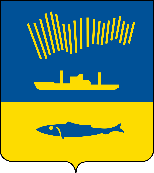 АДМИНИСТРАЦИЯ ГОРОДА МУРМАНСКАП О С Т А Н О В Л Е Н И Е 22.09.2020                                                                                                        № 2190В соответствии со ст. 269.2 Бюджетного кодекса Российской Федерации, постановлением администрации города Мурманска от 07.07.2020 № 1526 «О признании утратившими силу постановлений администрации города Мурманска от 25.09.2014 № 3126, от 05.12.2017 № 3862, от 19.07.2018 № 2220, от 08.06.2020 № 1337» п о с т а н о в л я ю: 1. Внести в Порядок предоставления субсидии на возмещение специализированной службе по вопросам похоронного дела расходов по гарантированному перечню услуг по погребению отдельных категорий умерших граждан на территории муниципального образования город Мурманск, утвержденный постановлением администрации города Мурманска  от 08.08.2018 № 2520 (в ред. постановления от 13.05.2020 № 1153), следующие изменения:- подпункт 4.9 пункта 4 изложить в следующей редакции:«4.9. Орган внутреннего муниципального финансового контроля осуществляет обязательную проверку соблюдения условий, целей и порядка предоставления Субсидии в соответствии с полномочиями, определенными            ст. 269.2 Бюджетного кодекса Российской Федерации.».2. Отделу информационно-технического обеспечения и защиты информации администрации города Мурманска (Кузьмин А.Н.) разместить настоящее постановление на официальном сайте администрации города Мурманска в сети Интернет.3. Редакции газеты «Вечерний Мурманск» (Хабаров В.А.) опубликовать настоящее постановление.4. Настоящее постановление вступает в силу со дня официального опубликования.5. Контроль за выполнением настоящего постановления возложить на заместителя главы администрации города Мурманска – председателя комитета по развитию городского хозяйства Кольцова Э.С.Глава администрациигорода Мурманска	 		          		         	  	              Е.В. Никора 